Anotace volitelného předmětu pro žáky septimy A, 3.A4 a 3.B4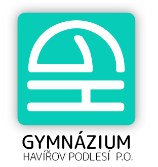 ve školním roce 2024/25Název předmětu:	Biologie člověka   - BČ3Ročník - cílová skupina:	Tento volitelný předmět je určen pro studenty s hlubším zájmem o biologii. Především těm, kteří se chystají ke studiu biologie, medicíny, antropologie, fyzioterapie, farmacie, učitelství, psychologie apod. na VŠ. Jedná se o seminář rozšiřující a prohlubující učivo biologie septimy/třetího ročníku.Obsah učiva semináře:EtologieTkáněOporná a pohybová soustavaOběhová soustava a tělní tekutinyDýchací soustavaTrávicí soustavaNádorová a civilizační onemocněníVylučovací soustava a kůžeNervová soustavaSmyslové orgányRozmnožovací soustavaZáklady první pomociPlánované metody výuky:Frontální výuka kombinovaná s laboratorními pracemi.Zvláštní pravidla: Výuka probíhá přednostně v laboratoři biologie, max. počet 18 studentů ve skupině.Klasifikace:Studenti budou průběžně testováni. Jako doklad o provedených laboratorních pracích budou vyhotovovat protokoly a dále prezentovat některá témata, především týkající se různých onemocnění.Anotaci zpracoval: Mgr. Jana Chmielová Havířov dne 4. 1. 2024